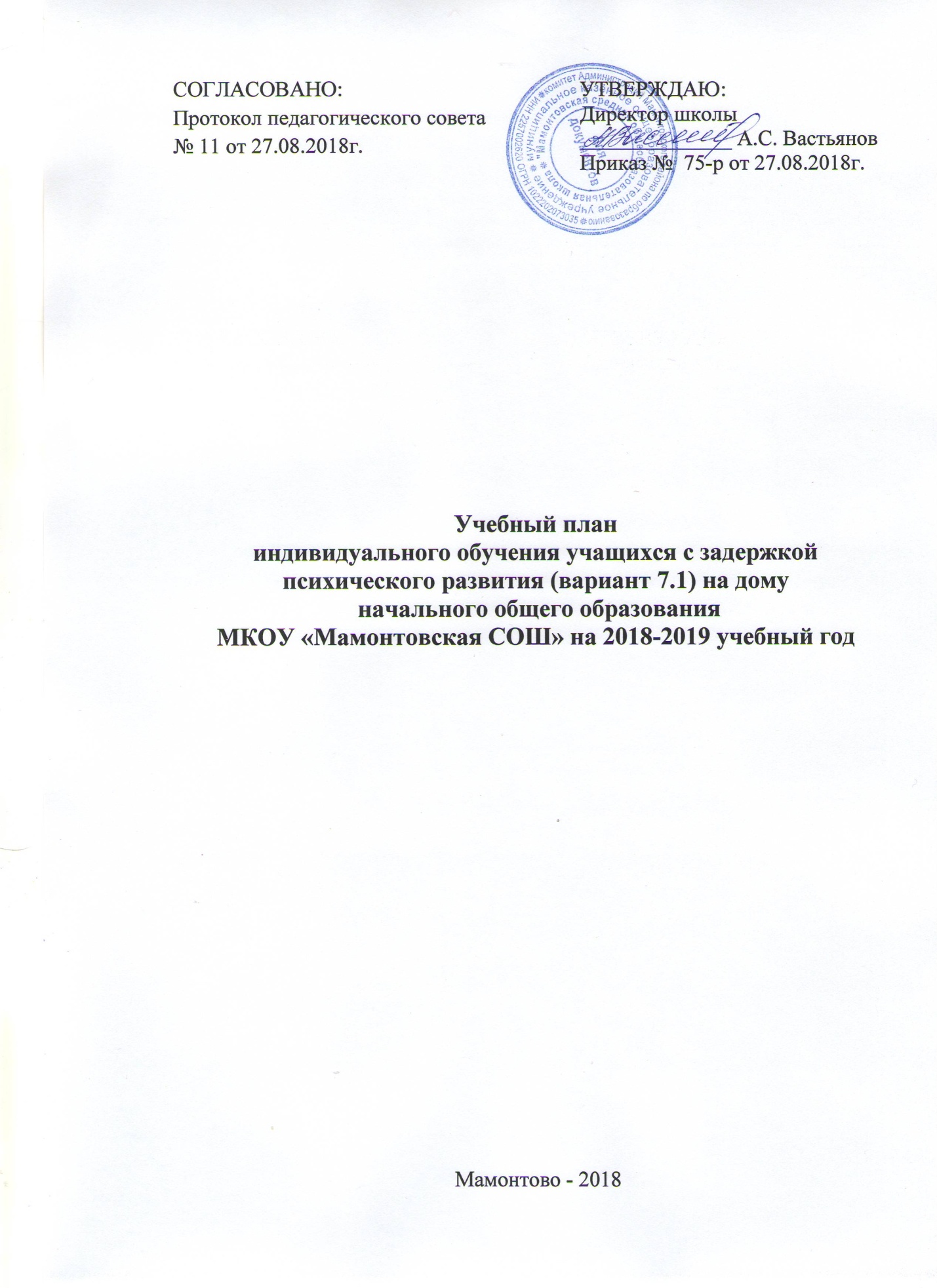 Учебный план индивидуального обучения учащихся с задержкой психического развития (вариант 7.1) на дому начального общего образования МКОУ «Мамонтовская СОШ» на 2018-2019 учебный год Мамонтово - 2018Пояснительная запискаУчебный план индивидуального обучения детей с ЗПР на дому разработан в соответствии с нормативными правовыми актами:Федеральный закон «Об образовании в Российской Федерации от 29 декабря 2012 г. № 273-ФЗ.Федеральный государственный образовательный стандарт начального общего образования обучающихся с ограниченными возможностями здоровья (Приказ Министерства образования и науки РФ № 1598 от 19.12.2014 г.)Санитарно-эпидемиологические правила и нормативы СанПиН 2.4.2.3286-15 «Санитарно-эпидемиологические требования к условиям и организации обучения и воспитания в организациях, осуществляющих образовательную деятельность по адаптированным основным общеобразовательным программам для обучающихся с ограниченными возможностями здоровья.Примерная адаптированная основная общеобразовательная программа 
начального общего образования обучающихся с задержкой психического развития (одобрена решением федерального учебно-методического объединения по общему образованию Протокол от 22.12.2015 г. № 4/15)Письмо Министерства образования Российской Федерации от 11.03.2016 г. № ВК-452/07 «Методические рекомендации по реализации ФГОС ОВЗ»Письмо Министерства образования Российской Федерации и науки РФ «О создании условий получения образования детьми с ограниченными возможностями здоровья и детьми-инвалидами» от 18.04.2008 г. № АФ-150/06.В учебном плане представлены семь предметных областей и коррекционно-развивающая область. Содержание учебных предметов, входящих в состав каждой предметной области, обеспечивает целостное восприятие мира, с учетом особых образовательных потребностей и возможностей обучающихся с ЗПР. Коррекционно-развивающая область включена в структуру учебного плана с целью коррекции недостатков психофизического развития обучающихся.Учебный план состоит из двух частей — обязательной части и части, формируемой участниками образовательных отношений.Обязательная часть учебного плана определяет состав учебных предметов обязательных предметных областей, которые должны быть реализованы во всех имеющих государственную аккредитацию образовательных организациях, реализующих АООП НОО, и учебное время, отводимое на их изучение по классам (годам) обучения.Обязательная часть учебного плана отражает содержание образования, которое обеспечивает достижение важнейших целей современного образования обучающихся с ЗПР:формирование социальных компетенций, обеспечивающих овладение системой социальных отношений и социальное развитие обучающегося, а также его интеграцию в социальное окружение;готовность обучающихся к продолжению образования на последующей ступени основного общего образования;формирование основ нравственного развития обучающихся, приобщение их к общекультурным, национальным и этнокультурным ценностям;формирование здорового образа жизни, элементарных правил поведения в экстремальных ситуациях;личностное развитие обучающегося в соответствии с его индивидуальностью.Организация самостоятельно в осуществлении образовательного процесса, в выборе видов деятельности по каждому предмету (предметно-практическая деятельность, экскурсии и т. д.).Часть учебного плана, формируемая участниками образовательных отношений, обеспечивает реализацию особых (специфических) образовательных потребностей, характерных для обучающихся с ЗПР, а также индивидуальных потребностей каждого обучающегося. Время, отводимое на данную часть, внутри максимально допустимой недельной нагрузки обучающихся может быть использовано:на увеличение учебных часов, отводимых на изучение отдельных учебных предметов обязательной части; на введение учебных курсов, обеспечивающих удовлетворение особых образовательных потребностей обучающихся с ЗПР и необходимую коррекцию недостатков в психическом и/или физическом развитии;  на введение учебных курсов для факультативного изучения отдельных учебных предметов (например: элементарная компьютерная грамотность и др.);на введение учебных курсов, обеспечивающих различные интересы обучающихся, в том числе этнокультурные (например: история и культура родного края и др.).Количество часов, отведенных на освоение обучающимися с ЗПР учебного плана, состоящего из обязательной части и части, формируемой участниками образовательного процесса, в совокупности не превышает величину максимально допустимой недельной образовательной нагрузки обучающихся в соответствии с санитарно­гигиеническими требованиями.Обязательным компонентом учебного плана является внеурочная деятельность. В соответствии с требованиями ФГОС НОО обучающихся с ОВЗ внеурочная деятельность организуется по направлениям развития личности (духовно­нравственное, социальное, общеинтеллектуальное, общекультурное, спортивно­оздоровительное). Организация занятий по направлениям внеурочной деятельности является неотъемлемой частью образовательного процесса в образовательной организации.Выбор направлений внеурочной деятельности определяется МКОУ «Мамонтовская СОШ».Коррекционно-развивающая область, согласно требованиям Стандарта, является обязательной частью внеурочной деятельности и представлено фронтальными и индивидуальными коррекционно-развивающими занятиями (логопедическими и психокоррекционными) и ритмикой, направленными на коррекцию дефекта и формирование навыков адаптации личности в современных жизненных условиях. Выбор коррекционно-развивающих курсов для индивидуальных и групповых занятий, их количественное соотношение, содержание может осуществляться организацией самостоятельно, исходя из психофизических особенностей обучающихся с ЗПР на основании рекомендаций ПМПК и индивидуальной программы реабилитации инвалида. Коррекционно-развивающие занятия могут проводиться в индивидуальной и групповой форме.         Обучение учащихся на дому может осуществляться с применением электронного обучения и дистанционных образовательных технологий, при обучении на дому возможна организация части учебных занятий в общеобразовательной организации при наличии письменного согласия родителей и медицинского заключения, с учетом состояния здоровья ребенка.            Индивидуальное обучение детей с ЗПР на дому предоставляется обучающимся бесплатно, исходя из нормативов:1класс - 13 часов в неделю 2 класс – 10 часов в неделю            По запросу родителей (законных представителей), в зависимости от особенностей ребенка учебный план может быть скорректирован.УЧЕБНЫЙ ПЛАНПЛАН ВНЕУРОЧНОЙ ДЕЯТЕЛЬНОСТИСОГЛАСОВАНО:                     Протокол педагогического совета                                                                                                                                       № 11 от 27.08.2018г.                                              УТВЕРЖДАЮ:   Директор школы   ______________ А.С. Вастьянов   Приказ №  75-р от 27.08.2018г.                                           Предметные областиУчебные предметы                 Классы 12Всего Обязательная частьРусский язык и литературное чтениеРусский язык224Русский язык и литературное чтениеЛитературное чтение 112Родной язык и литературное чтение на родном языкеРодной язык (русский)000Родной язык и литературное чтение на родном языкеЛитературное чтение на родном языке000Иностранный языкИностранный язык-0,50,5Математика и информатикаМатематика 224Обществознание и естествознание (Окружающий мир)Окружающий мир10,51,5Основы религиозной культуры и светской этикиОсновы религиозной культуры и светской этики---Искусство Музыка 0,50,51Искусство Изобразительное искусство0,50,51Технология Технология 0,50,51Физическая культура Физическая культура0,50,51Итого Итого 8816Классы Количество часов 
в неделюКоличество часов 
в неделюКлассы 12Внеурочная деятельность (включая коррекционно-развивающую область):Внеурочная деятельность (включая коррекционно-развивающую область):52коррекционно-развивающая областькоррекционно-развивающая область31Коррекционно-развивающие занятияКоррекционно-развивающие занятия20,5РитмикаРитмика10,5направления внеурочной деятельностинаправления внеурочной деятельности21Всего к финансированиюВсего к финансированию52